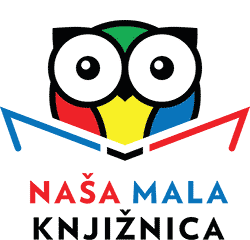 TUDI V ŠOLSKEM LETU 2016/2017za učence od 2. do 5. razredaV Ustvarjalniku 2, ki je namenjenem otrokom od 2. do 5. razreda, bomo spoznavali različne avtorje, ki nas bodo zabavali s  svojimi prigodami.Sodelovali bomo lahko:Pri IZMENJAVI LITERARNEGA JUNAKA Prejeli bomo PISMO PRESENEČENJA, ki ga posebej za otroke napiše eden izmed pisateljev. Med razredi, ki bodo uspešno razvozlali DETEKTIVSKO NALOGO, bodo izžrebali srečneže, ki jih čaka OBISK PRESENEČENJA.Na KNJIŽNE RAZGLEDNICE z izvrstnimi ilustracijami bomo lahko zapisovali svoja mnenja o prebranih knjigah. Izdelovali bomo plakate o ŠVICI in KANADI. Poleg tega bomo spoznali novo šolsko knjižnico in iskali skriti zaklad.SREČEVALI SE BOMO OB ČETRTKIH MED 14. IN 15. URO V ŠOLSKI KNJIŽNICI